Отчето проделанной работе в МКОУ «Иммунной ООШ»по мероприятию «Армейский чемоданчик»18 февраля обучающиеся и педагоги МКОУ « Иммунной ООШ» в преддверье Дня Защитника Отечества  присоединились к патриотической акции «Армейский чемоданчик», проходящей по инициативе РДШ. В рамках акции ребята приносили в школу предметы армейской жизни членов своих семей. На классных часах дети рассказывали о службе своих братьев, пап и дедушек, а все принесённые вещи собирали в импровизированные чемоданы. И хотя основная идея акции была неизменна, учащиеся школы провели ее по-особенному. На выставке были представлены армейские альбомы, костюмы, солдатские письма, грамоты. Ребята смогли примерить настоящую армейскую форму, подержать в руках ордена и медали, а также полистать дембельские альбомы солдат!            Обучающиеся 3 класса рассказали о вещах, представленных в чемоданчике, и даже спели песню вместе со всеми.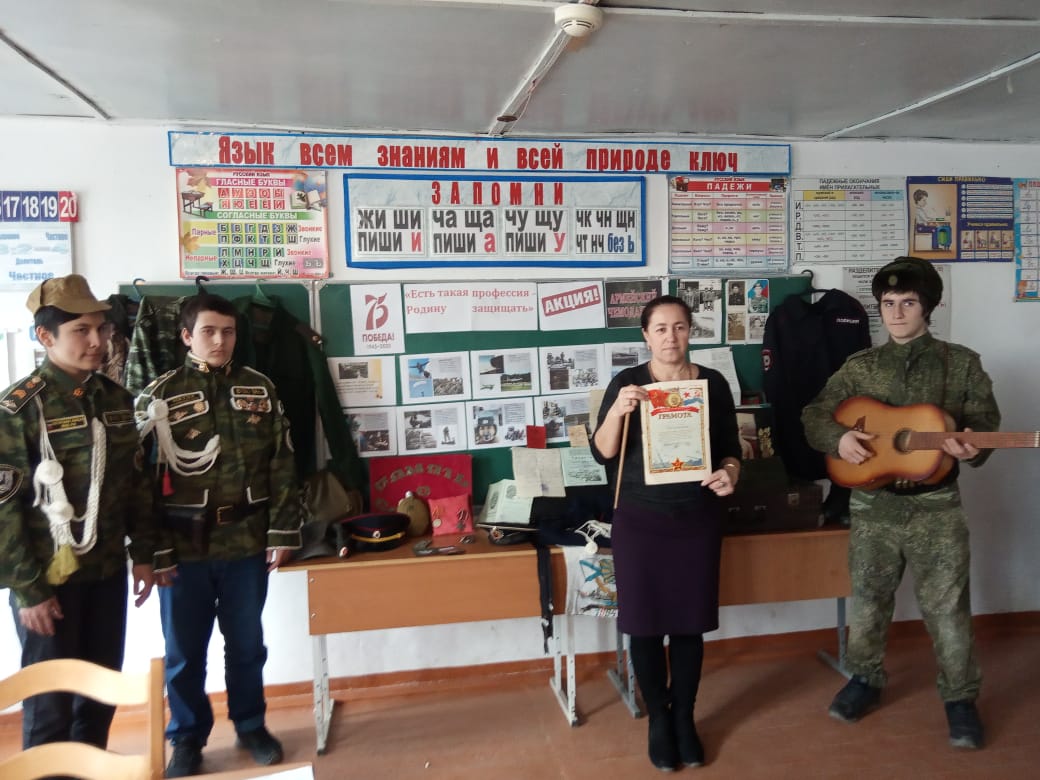 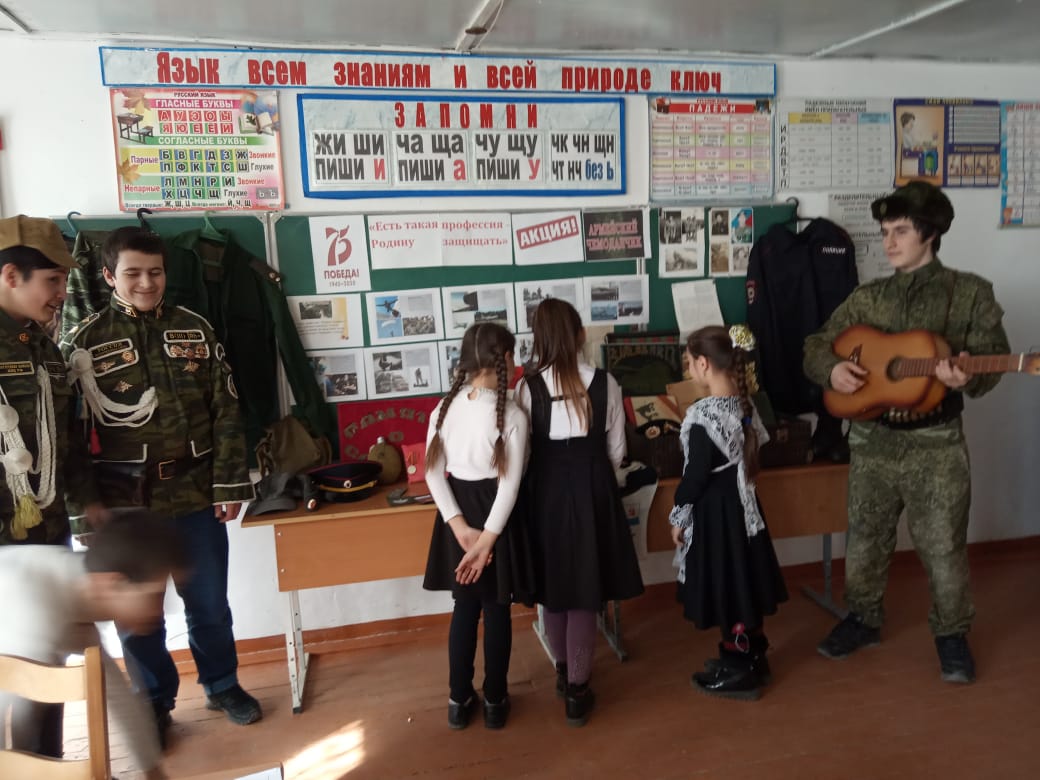 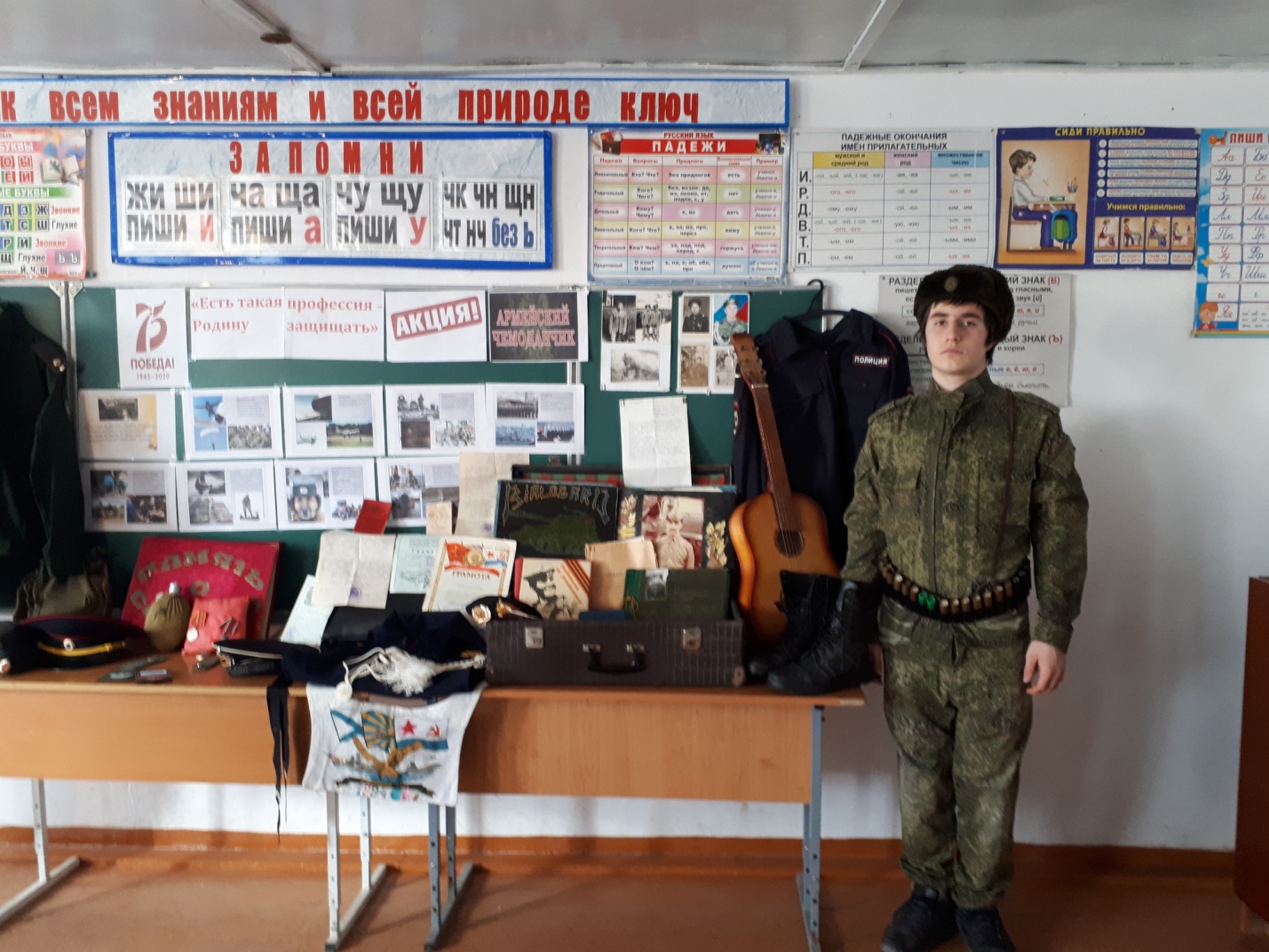 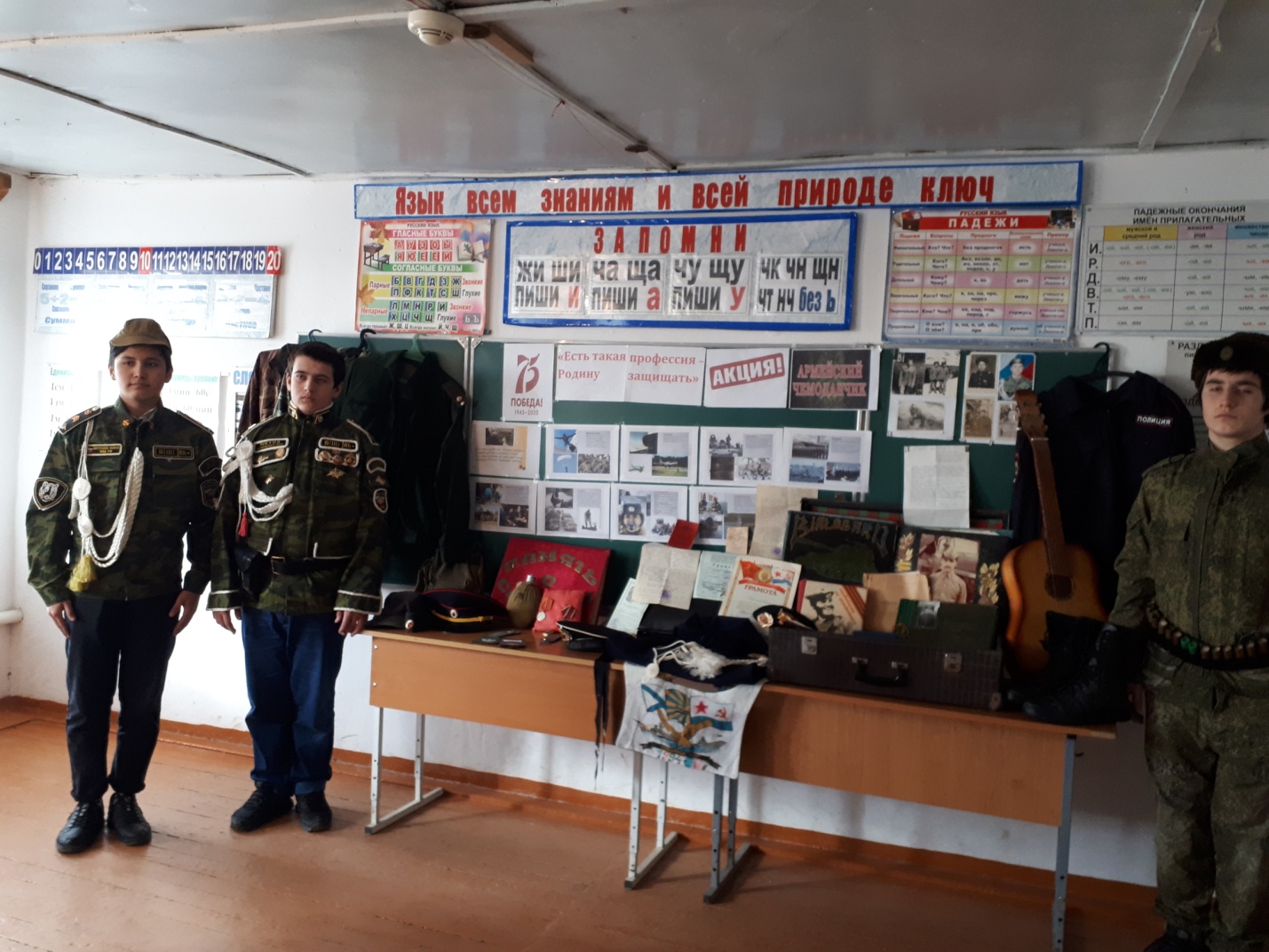 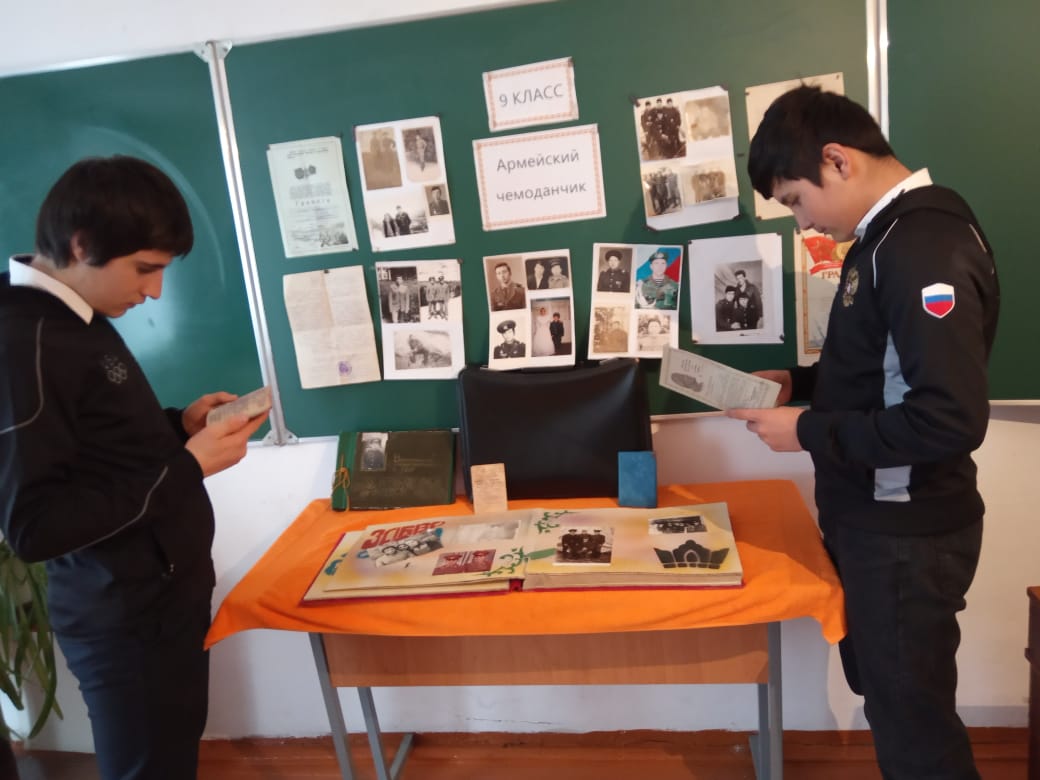 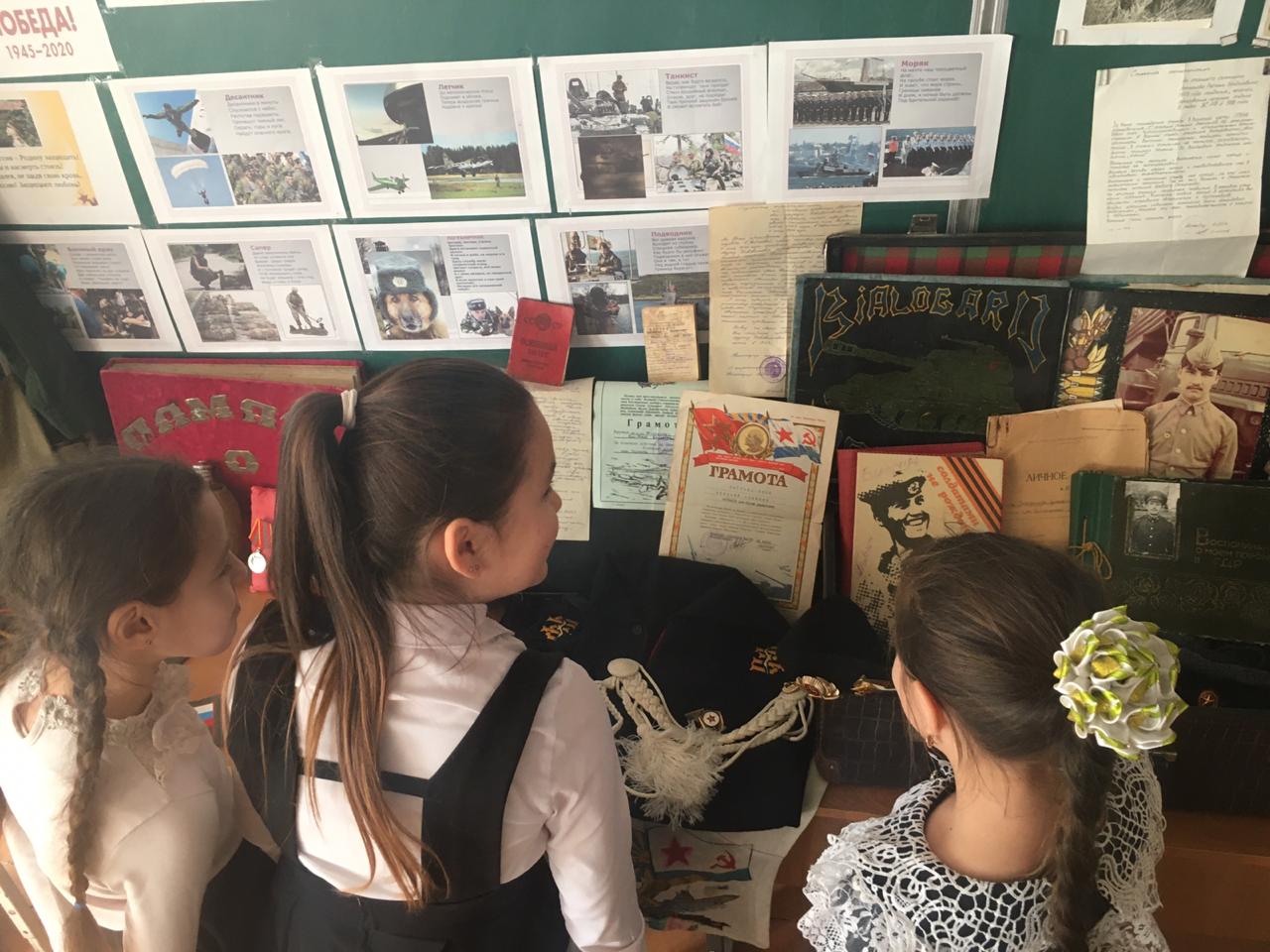 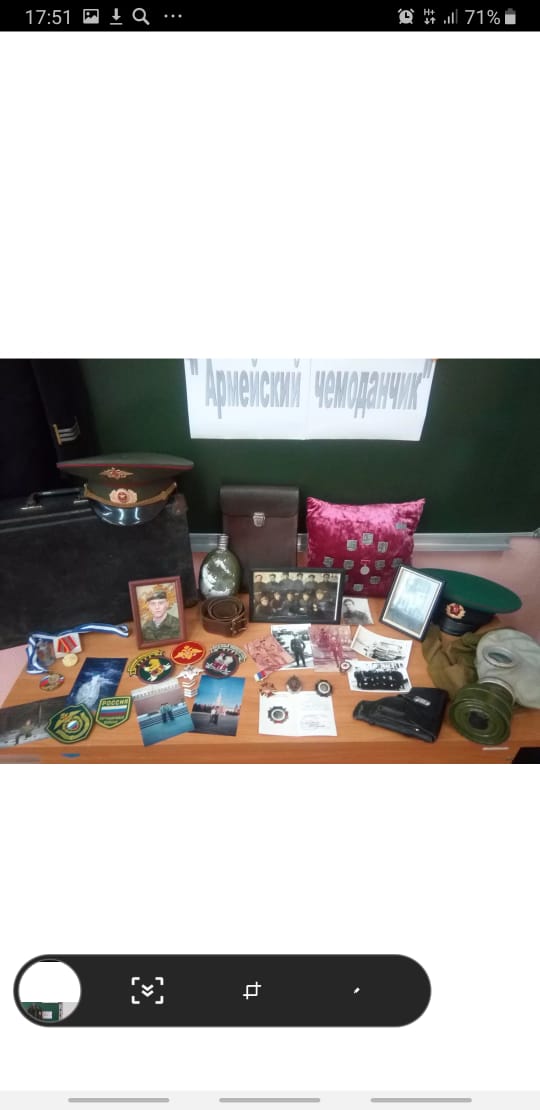 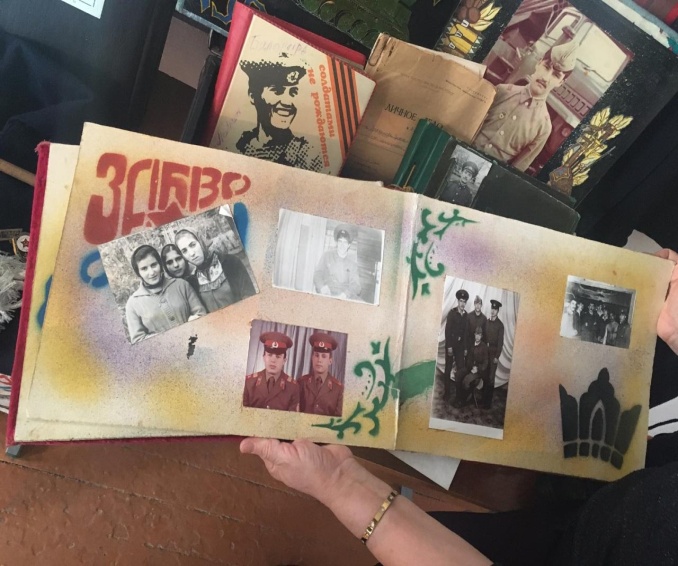 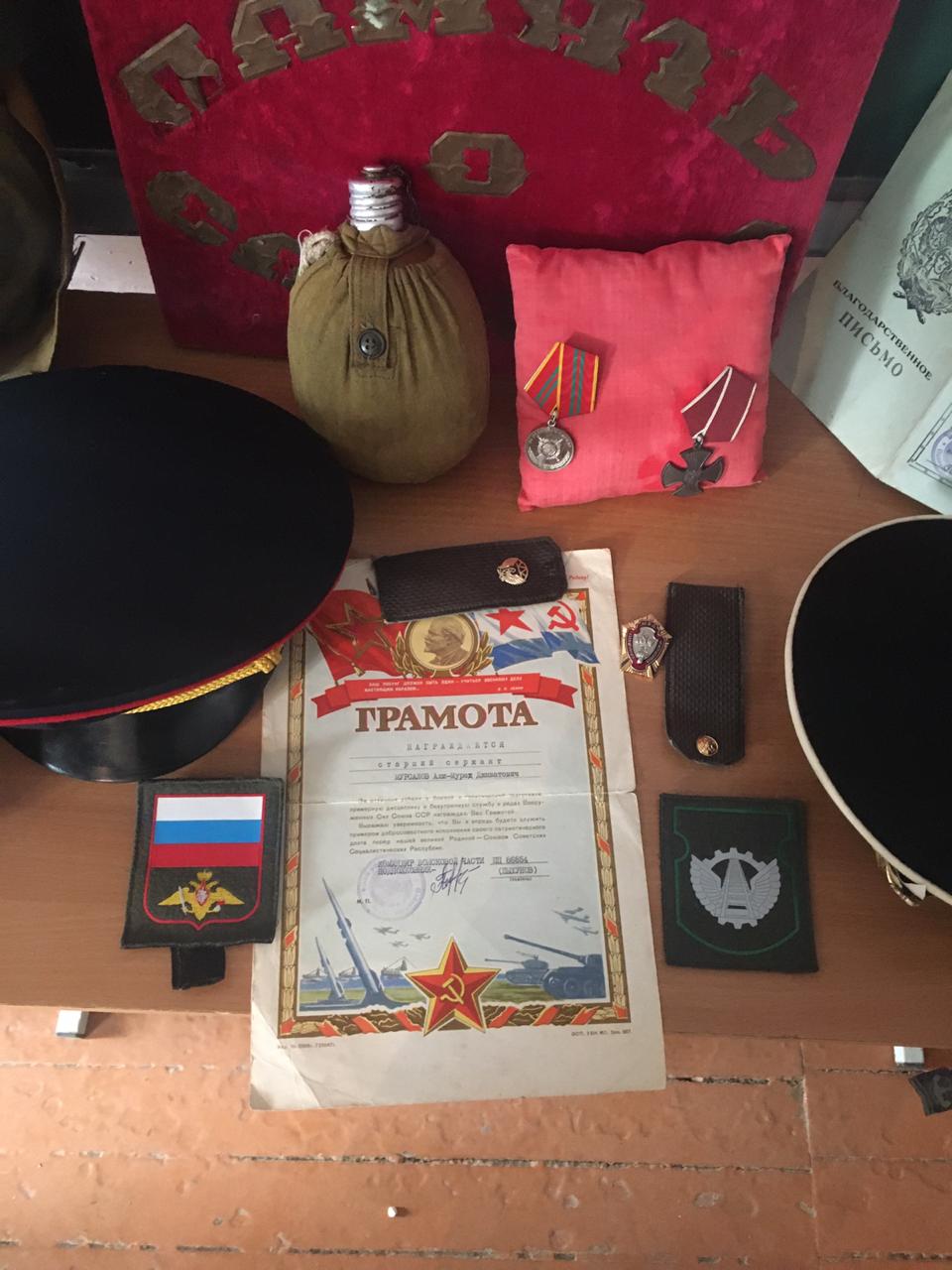 